 FIT LIVING EXPO PRZY PKO GDYNIA PÓŁMARATON 2024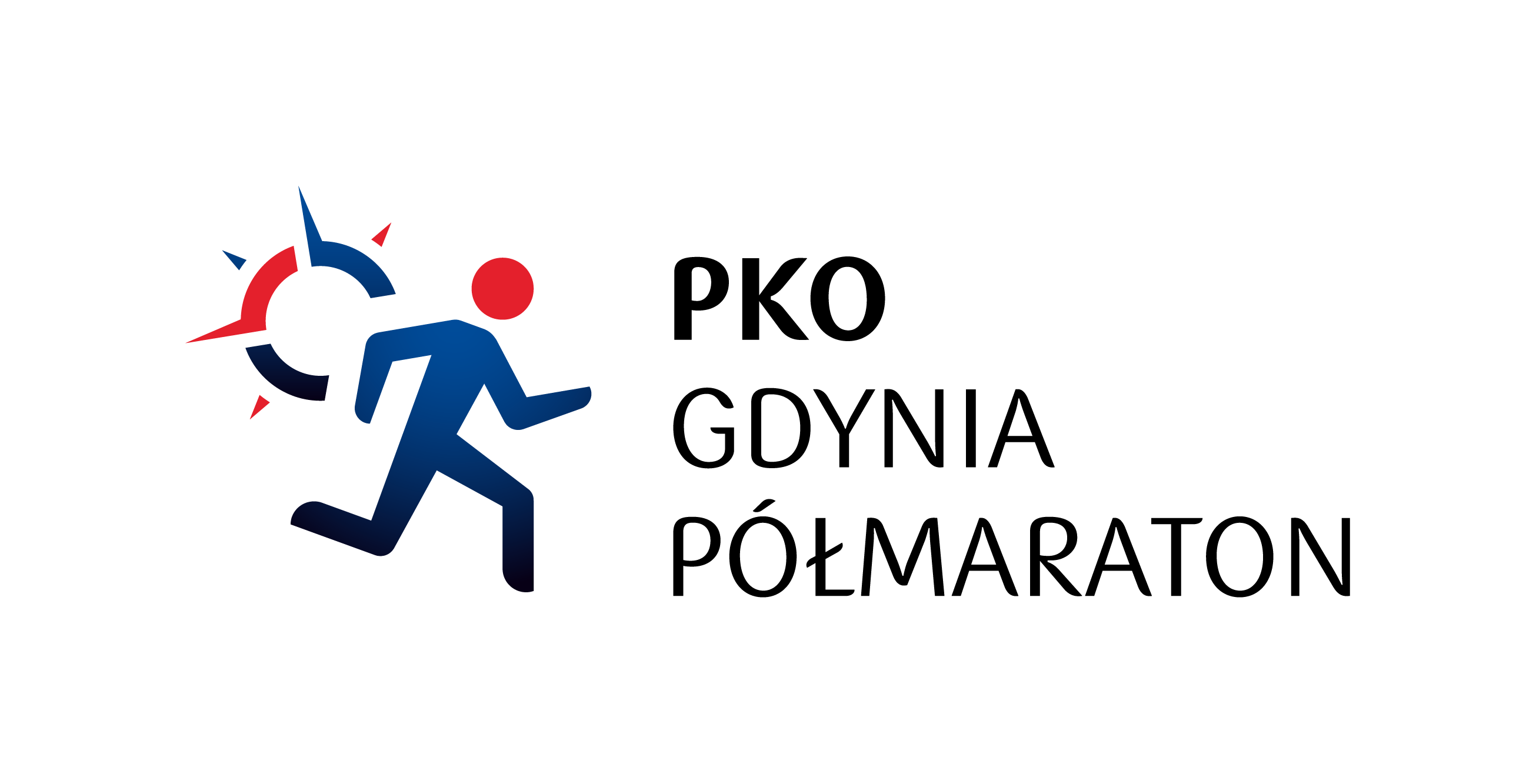  FORMULARZ ZGŁOSZENIOWY WYSTAWCYKontakt: Maciej Pawłowski, email: expo@sportevolution.pl, tel.: +48 515 291 140 Klauzula informacyjna dot. przetwarzania danych osobowychW oparciu o art. 13 rozporządzenia Parlamentu Europejskiego i Rady (UE) 2016/679 z dnia 27.04.2016 r.w sprawie ochrony osób fizycznych w związku z przetwarzaniem danych osobowych i w sprawie swobodnego przepływu takich danych oraz uchylenia dyrektywy 95/46/WE (Dz. Urz. UE L 119 z 04.05.2016r.), dalej RODO, informujemy, że:1. Administratorem Danych Osobowych (ADO), czyli podmiotem decydującym o tym, jak będą wykorzystywane Państwa dane osobowe jest Sport Evolution Group Sp. z o.o. ul. Kochanowskiego 12/23, 01-864 Warszawa.2. Wyznaczyliśmy Inspektora Ochrony Danych – Wojciech Knap, email:  wojciechknap@op.pl3. w związku ze zgłoszeniem przez Państwa swojego udziału na PKO Gdynia Półmaraton Expo, Państwa dane osobowe, przetwarzane będą na podstawie:a. art. 6 ust. 1 lit. b RODO (przetwarzanie jest niezbędne do wykonania umowy, której stroną jest osoba, której dane dotyczą, lub do podjęcia działań na żądanie osoby, której dane dotyczą, przed zawarciem umowy), w celu realizacji usługi PKO Gdynia Półmaraton Expo 2023.3. Mają Pastwo prawo do żądania od ADO:dostępu do swoich danych osobowych;udostępnienia danych;sprostowania danych;usunięcia danych;ograniczenia przetwarzania swoich danych osobowych;prawo do wniesienia sprzeciwu4. Państwa dane osobowe będą przechowywane przez okres niezbędny do realizacji celu określonego w pkt 3; po tym czasie Państwa dane osobowe będą przechowywane przez okres wynikający z przepisów prawa, w szczególności ustawy z dnia 14 lipca 1983 r. o narodowym zasobie archiwalnym i archiwach oraz rozporządzenia Prezesa Rady Ministrów z dnia 18 stycznia 2011 r. w sprawie instrukcji kancelaryjnej, jednolitych rzeczowych wykazów akt oraz instrukcji w sprawie organizacji i zakresu działania archiwów zakładowych;5. Mają Państwo prawo do wniesienia skargi do organu nadzorczego, którym jest Prezes Urzędu Ochrony Danych Osobowych z siedzibą ul. Stawki 2, 00-193 Warszawa, jeśli w Państwa ocenie przetwarzanie Państwa danych osobowych odbywa się w sposób niezgodny z prawem;6. Przekazanie przez Państwa swoich danych osobowych jest dobrowolne, lecz niezbędne do realizacji celu; ich niepodanie będzie skutkować niemożliwością zarejestrowania się przez Państwa na PKO Gdynia Półmaraton Expo7. Odbiorcami Państwa danych osobowych będą podmioty, którym ADO powierzył przetwarzanie danych osobowych na podstawie odrębnych umów powierzenia przetwarzania – np. w związku z realizacją usług hostingowych, poczty elektronicznej, czy też archiwizacji dokumentów.8. Państwa dane osobowe nie będą przekazywane do Państw trzecich oraz do organizacji międzynarodowych.9. Państwa dane osobowe nie będą przetwarzane w sposób zautomatyzowany ani nie będą poddawane procesowi profilowania.Uwaga! Wypełniony formularz proszę zeskanować i przesłać na adres: expo@sportevolution.plKontakt: Maciej Pawłowski, email: expo@sportevolution.pl, tel.: +48 515 291 140 DANE DO FAKTURY:DANE DO FAKTURY:DANE DO FAKTURY:DANE DO FAKTURY:DANE DO FAKTURY:DANE DO FAKTURY:DANE DO FAKTURY:DANE DO FAKTURY:DANE DO FAKTURY:DANE DO FAKTURY:Nazwa Firmy:Nazwa Firmy:Nazwa Firmy:Nazwa Firmy:Nazwa Firmy:Nazwa Firmy:Nazwa Firmy:Nazwa Firmy:Nazwa Firmy:Nazwa Firmy:Ulica:Ulica:Nr:Kod pocztowy:Miasto:Miasto:Miasto:Miasto:Miasto:Miasto:NIP:NIP:NIP:NIP:NIP:NIP:NIP:NIP:NIP:NIP:Adres do korespondencji:Adres do korespondencji:Adres do korespondencji:Adres do korespondencji:Adres do korespondencji:Adres do korespondencji:Adres do korespondencji:Adres do korespondencji:Adres do korespondencji:Adres do korespondencji:DANE OSOBY KONTAKTOWEJ:DANE OSOBY KONTAKTOWEJ:DANE OSOBY KONTAKTOWEJ:DANE OSOBY KONTAKTOWEJ:DANE OSOBY KONTAKTOWEJ:DANE OSOBY KONTAKTOWEJ:DANE OSOBY KONTAKTOWEJ:DANE OSOBY KONTAKTOWEJ:DANE OSOBY KONTAKTOWEJ:DANE OSOBY KONTAKTOWEJ:Imię i nazwisko:Imię i nazwisko:Imię i nazwisko:Imię i nazwisko:Imię i nazwisko:Imię i nazwisko:Imię i nazwisko:Imię i nazwisko:Imię i nazwisko:Imię i nazwisko:Numer telefonu:Adres e-mail:Adres e-mail:Adres e-mail:Adres e-mail:Adres e-mail:Adres e-mail:Adres e-mail:Adres e-mail:Adres e-mail:RODZAJ STOISKA:RODZAJ STOISKA:RODZAJ STOISKA:RODZAJ STOISKA:RODZAJ STOISKA:RODZAJ STOISKA:RODZAJ STOISKA:RODZAJ STOISKA:RODZAJ STOISKA:RODZAJ STOISKA:CenaCenaILOŚĆ METRÓWILOŚĆ METRÓW□ 1 m² powierzchni niezabudowanej w terenie otwartym Możliwość samodzielnego zagospodarowania przestrzeni.□ 1 m² powierzchni niezabudowanej w terenie otwartym Możliwość samodzielnego zagospodarowania przestrzeni.□ 1 m² powierzchni niezabudowanej w terenie otwartym Możliwość samodzielnego zagospodarowania przestrzeni.□ 1 m² powierzchni niezabudowanej w terenie otwartym Możliwość samodzielnego zagospodarowania przestrzeni.□ 1 m² powierzchni niezabudowanej w terenie otwartym Możliwość samodzielnego zagospodarowania przestrzeni.□ 1 m² powierzchni niezabudowanej w terenie otwartym Możliwość samodzielnego zagospodarowania przestrzeni.230230NAZWA FIRMY JAK MA WIDNIEĆ W SPISIE WYSTAWCÓW:NAZWA FIRMY JAK MA WIDNIEĆ W SPISIE WYSTAWCÓW:NAZWA FIRMY JAK MA WIDNIEĆ W SPISIE WYSTAWCÓW:NAZWA FIRMY JAK MA WIDNIEĆ W SPISIE WYSTAWCÓW:NAZWA FIRMY JAK MA WIDNIEĆ W SPISIE WYSTAWCÓW:NAZWA FIRMY JAK MA WIDNIEĆ W SPISIE WYSTAWCÓW:NAZWA FIRMY JAK MA WIDNIEĆ W SPISIE WYSTAWCÓW:NAZWA FIRMY JAK MA WIDNIEĆ W SPISIE WYSTAWCÓW:NAZWA FIRMY JAK MA WIDNIEĆ W SPISIE WYSTAWCÓW:NAZWA FIRMY JAK MA WIDNIEĆ W SPISIE WYSTAWCÓW:PODŁĄCZENIE ENERGII ELEKTRYCZNEJ W TERENIE OTWARTYM:PODŁĄCZENIE ENERGII ELEKTRYCZNEJ W TERENIE OTWARTYM:PODŁĄCZENIE ENERGII ELEKTRYCZNEJ W TERENIE OTWARTYM:PODŁĄCZENIE ENERGII ELEKTRYCZNEJ W TERENIE OTWARTYM:PODŁĄCZENIE ENERGII ELEKTRYCZNEJ W TERENIE OTWARTYM:PODŁĄCZENIE ENERGII ELEKTRYCZNEJ W TERENIE OTWARTYM:PODŁĄCZENIE ENERGII ELEKTRYCZNEJ W TERENIE OTWARTYM:PODŁĄCZENIE ENERGII ELEKTRYCZNEJ W TERENIE OTWARTYM:PODŁĄCZENIE ENERGII ELEKTRYCZNEJ W TERENIE OTWARTYM:PODŁĄCZENIE ENERGII ELEKTRYCZNEJ W TERENIE OTWARTYM:□ Jednofazowe do 9 kW□ Jednofazowe do 9 kW□ Jednofazowe do 9 kW□ Jednofazowe do 9 kW□ Jednofazowe do 9 kW300300□ Trójfazowe (siła)□ Trójfazowe (siła)□ Trójfazowe (siła)□ Trójfazowe (siła)□ Trójfazowe (siła)500500WYBRANE ELEMENTY WYPOSAŻENIA DODATKOWEGO:WYBRANE ELEMENTY WYPOSAŻENIA DODATKOWEGO:WYBRANE ELEMENTY WYPOSAŻENIA DODATKOWEGO:WYBRANE ELEMENTY WYPOSAŻENIA DODATKOWEGO:WYBRANE ELEMENTY WYPOSAŻENIA DODATKOWEGO:WYBRANE ELEMENTY WYPOSAŻENIA DODATKOWEGO:WYBRANE ELEMENTY WYPOSAŻENIA DODATKOWEGO:WYBRANE ELEMENTY WYPOSAŻENIA DODATKOWEGO:WYBRANE ELEMENTY WYPOSAŻENIA DODATKOWEGO:WYBRANE ELEMENTY WYPOSAŻENIA DODATKOWEGO:ProduktCena netto / sztCena netto / sztProduktProduktProduktProduktProduktProduktCena netto / szt□ Krzesło30 zł30 zł□ Namiot ekspresowy 3,00m x 3,00m z podłogą□ Namiot ekspresowy 3,00m x 3,00m z podłogą□ Namiot ekspresowy 3,00m x 3,00m z podłogą□ Namiot ekspresowy 3,00m x 3,00m z podłogą□ Namiot ekspresowy 3,00m x 3,00m z podłogą□ Namiot ekspresowy 3,00m x 3,00m z podłogą1000 zł□ Stół (60x140cm)50 zł50 zł□ Lada (100x50x100cm)□ Lada (100x50x100cm)□ Lada (100x50x100cm)□ Lada (100x50x100cm)□ Lada (100x50x100cm)□ Lada (100x50x100cm)90 zł□ Krzesło barowe35 zł35 zł□ Przymierzalnia (1x1m z kotarą)□ Przymierzalnia (1x1m z kotarą)□ Przymierzalnia (1x1m z kotarą)□ Przymierzalnia (1x1m z kotarą)□ Przymierzalnia (1x1m z kotarą)□ Przymierzalnia (1x1m z kotarą)200 zł□ Stolik barowy35 zł35 zł□ Inne elementy wyposażenia dodatkowego stoiska orazmożliwości zamówienia grafiki dostępne na zapytania□ Inne elementy wyposażenia dodatkowego stoiska orazmożliwości zamówienia grafiki dostępne na zapytania□ Inne elementy wyposażenia dodatkowego stoiska orazmożliwości zamówienia grafiki dostępne na zapytania□ Inne elementy wyposażenia dodatkowego stoiska orazmożliwości zamówienia grafiki dostępne na zapytania□ Inne elementy wyposażenia dodatkowego stoiska orazmożliwości zamówienia grafiki dostępne na zapytania□ Inne elementy wyposażenia dodatkowego stoiska orazmożliwości zamówienia grafiki dostępne na zapytaniaPŁATNOŚĆ:PŁATNOŚĆ:PŁATNOŚĆ:PŁATNOŚĆ:PŁATNOŚĆ:PŁATNOŚĆ:PŁATNOŚĆ:PŁATNOŚĆ:PŁATNOŚĆ:PŁATNOŚĆ:Płatności dokonuje się na podstawie wystawionej przez Organizatora faktury proforma, przelewem, w ciągu 14 dni od przyjęcia zgłoszenia. Do wartości zamówienia w kwocie netto będzie doliczany VAT w wysokości 23%.Płatności dokonuje się na podstawie wystawionej przez Organizatora faktury proforma, przelewem, w ciągu 14 dni od przyjęcia zgłoszenia. Do wartości zamówienia w kwocie netto będzie doliczany VAT w wysokości 23%.Płatności dokonuje się na podstawie wystawionej przez Organizatora faktury proforma, przelewem, w ciągu 14 dni od przyjęcia zgłoszenia. Do wartości zamówienia w kwocie netto będzie doliczany VAT w wysokości 23%.Płatności dokonuje się na podstawie wystawionej przez Organizatora faktury proforma, przelewem, w ciągu 14 dni od przyjęcia zgłoszenia. Do wartości zamówienia w kwocie netto będzie doliczany VAT w wysokości 23%.Płatności dokonuje się na podstawie wystawionej przez Organizatora faktury proforma, przelewem, w ciągu 14 dni od przyjęcia zgłoszenia. Do wartości zamówienia w kwocie netto będzie doliczany VAT w wysokości 23%.Płatności dokonuje się na podstawie wystawionej przez Organizatora faktury proforma, przelewem, w ciągu 14 dni od przyjęcia zgłoszenia. Do wartości zamówienia w kwocie netto będzie doliczany VAT w wysokości 23%.Płatności dokonuje się na podstawie wystawionej przez Organizatora faktury proforma, przelewem, w ciągu 14 dni od przyjęcia zgłoszenia. Do wartości zamówienia w kwocie netto będzie doliczany VAT w wysokości 23%.Płatności dokonuje się na podstawie wystawionej przez Organizatora faktury proforma, przelewem, w ciągu 14 dni od przyjęcia zgłoszenia. Do wartości zamówienia w kwocie netto będzie doliczany VAT w wysokości 23%.Płatności dokonuje się na podstawie wystawionej przez Organizatora faktury proforma, przelewem, w ciągu 14 dni od przyjęcia zgłoszenia. Do wartości zamówienia w kwocie netto będzie doliczany VAT w wysokości 23%.Płatności dokonuje się na podstawie wystawionej przez Organizatora faktury proforma, przelewem, w ciągu 14 dni od przyjęcia zgłoszenia. Do wartości zamówienia w kwocie netto będzie doliczany VAT w wysokości 23%.Akceptuję jako obowiązujące mnie szczegóły zawarte w „Regulaminie PKO Gdynia Półmaraton Expo 2024”.Wyrażam zgodę na wprowadzenie do bazy danych i przetwarzanie danych osobowych obecnie i w przyszłości przez Sport Evolution Group zgodnie z przepisami Rozporządzenia Parlamentu Europejskiego i Rady (UE) 2016/679 z dnia 27 kwietnia 2016 r. (RODO) i Ustawy z dnia 18 maja 2018 r. o ochronie danych osobowych – (Dz. U.2018 poz. 1000) Zgodnie z Ustawą z dnia 18.07.2001 (Dz. U. nr 144, Poz. 1204) o świadczeniu usług drogą elektroniczną wyrażam zgodę na otrzymywanie informacji od Fundacji Festiwal Biegów drogą elektroniczną na podany adres e-mail oraz wystawienie faktury bez podpisu odbiorcy. Oświadczam, że jestem upoważniony do składania zamówień w imieniu płatnika.Akceptuję jako obowiązujące mnie szczegóły zawarte w „Regulaminie PKO Gdynia Półmaraton Expo 2024”.Wyrażam zgodę na wprowadzenie do bazy danych i przetwarzanie danych osobowych obecnie i w przyszłości przez Sport Evolution Group zgodnie z przepisami Rozporządzenia Parlamentu Europejskiego i Rady (UE) 2016/679 z dnia 27 kwietnia 2016 r. (RODO) i Ustawy z dnia 18 maja 2018 r. o ochronie danych osobowych – (Dz. U.2018 poz. 1000) Zgodnie z Ustawą z dnia 18.07.2001 (Dz. U. nr 144, Poz. 1204) o świadczeniu usług drogą elektroniczną wyrażam zgodę na otrzymywanie informacji od Fundacji Festiwal Biegów drogą elektroniczną na podany adres e-mail oraz wystawienie faktury bez podpisu odbiorcy. Oświadczam, że jestem upoważniony do składania zamówień w imieniu płatnika.Akceptuję jako obowiązujące mnie szczegóły zawarte w „Regulaminie PKO Gdynia Półmaraton Expo 2024”.Wyrażam zgodę na wprowadzenie do bazy danych i przetwarzanie danych osobowych obecnie i w przyszłości przez Sport Evolution Group zgodnie z przepisami Rozporządzenia Parlamentu Europejskiego i Rady (UE) 2016/679 z dnia 27 kwietnia 2016 r. (RODO) i Ustawy z dnia 18 maja 2018 r. o ochronie danych osobowych – (Dz. U.2018 poz. 1000) Zgodnie z Ustawą z dnia 18.07.2001 (Dz. U. nr 144, Poz. 1204) o świadczeniu usług drogą elektroniczną wyrażam zgodę na otrzymywanie informacji od Fundacji Festiwal Biegów drogą elektroniczną na podany adres e-mail oraz wystawienie faktury bez podpisu odbiorcy. Oświadczam, że jestem upoważniony do składania zamówień w imieniu płatnika.Akceptuję jako obowiązujące mnie szczegóły zawarte w „Regulaminie PKO Gdynia Półmaraton Expo 2024”.Wyrażam zgodę na wprowadzenie do bazy danych i przetwarzanie danych osobowych obecnie i w przyszłości przez Sport Evolution Group zgodnie z przepisami Rozporządzenia Parlamentu Europejskiego i Rady (UE) 2016/679 z dnia 27 kwietnia 2016 r. (RODO) i Ustawy z dnia 18 maja 2018 r. o ochronie danych osobowych – (Dz. U.2018 poz. 1000) Zgodnie z Ustawą z dnia 18.07.2001 (Dz. U. nr 144, Poz. 1204) o świadczeniu usług drogą elektroniczną wyrażam zgodę na otrzymywanie informacji od Fundacji Festiwal Biegów drogą elektroniczną na podany adres e-mail oraz wystawienie faktury bez podpisu odbiorcy. Oświadczam, że jestem upoważniony do składania zamówień w imieniu płatnika.Akceptuję jako obowiązujące mnie szczegóły zawarte w „Regulaminie PKO Gdynia Półmaraton Expo 2024”.Wyrażam zgodę na wprowadzenie do bazy danych i przetwarzanie danych osobowych obecnie i w przyszłości przez Sport Evolution Group zgodnie z przepisami Rozporządzenia Parlamentu Europejskiego i Rady (UE) 2016/679 z dnia 27 kwietnia 2016 r. (RODO) i Ustawy z dnia 18 maja 2018 r. o ochronie danych osobowych – (Dz. U.2018 poz. 1000) Zgodnie z Ustawą z dnia 18.07.2001 (Dz. U. nr 144, Poz. 1204) o świadczeniu usług drogą elektroniczną wyrażam zgodę na otrzymywanie informacji od Fundacji Festiwal Biegów drogą elektroniczną na podany adres e-mail oraz wystawienie faktury bez podpisu odbiorcy. Oświadczam, że jestem upoważniony do składania zamówień w imieniu płatnika.Akceptuję jako obowiązujące mnie szczegóły zawarte w „Regulaminie PKO Gdynia Półmaraton Expo 2024”.Wyrażam zgodę na wprowadzenie do bazy danych i przetwarzanie danych osobowych obecnie i w przyszłości przez Sport Evolution Group zgodnie z przepisami Rozporządzenia Parlamentu Europejskiego i Rady (UE) 2016/679 z dnia 27 kwietnia 2016 r. (RODO) i Ustawy z dnia 18 maja 2018 r. o ochronie danych osobowych – (Dz. U.2018 poz. 1000) Zgodnie z Ustawą z dnia 18.07.2001 (Dz. U. nr 144, Poz. 1204) o świadczeniu usług drogą elektroniczną wyrażam zgodę na otrzymywanie informacji od Fundacji Festiwal Biegów drogą elektroniczną na podany adres e-mail oraz wystawienie faktury bez podpisu odbiorcy. Oświadczam, że jestem upoważniony do składania zamówień w imieniu płatnika.Akceptuję jako obowiązujące mnie szczegóły zawarte w „Regulaminie PKO Gdynia Półmaraton Expo 2024”.Wyrażam zgodę na wprowadzenie do bazy danych i przetwarzanie danych osobowych obecnie i w przyszłości przez Sport Evolution Group zgodnie z przepisami Rozporządzenia Parlamentu Europejskiego i Rady (UE) 2016/679 z dnia 27 kwietnia 2016 r. (RODO) i Ustawy z dnia 18 maja 2018 r. o ochronie danych osobowych – (Dz. U.2018 poz. 1000) Zgodnie z Ustawą z dnia 18.07.2001 (Dz. U. nr 144, Poz. 1204) o świadczeniu usług drogą elektroniczną wyrażam zgodę na otrzymywanie informacji od Fundacji Festiwal Biegów drogą elektroniczną na podany adres e-mail oraz wystawienie faktury bez podpisu odbiorcy. Oświadczam, że jestem upoważniony do składania zamówień w imieniu płatnika.Akceptuję jako obowiązujące mnie szczegóły zawarte w „Regulaminie PKO Gdynia Półmaraton Expo 2024”.Wyrażam zgodę na wprowadzenie do bazy danych i przetwarzanie danych osobowych obecnie i w przyszłości przez Sport Evolution Group zgodnie z przepisami Rozporządzenia Parlamentu Europejskiego i Rady (UE) 2016/679 z dnia 27 kwietnia 2016 r. (RODO) i Ustawy z dnia 18 maja 2018 r. o ochronie danych osobowych – (Dz. U.2018 poz. 1000) Zgodnie z Ustawą z dnia 18.07.2001 (Dz. U. nr 144, Poz. 1204) o świadczeniu usług drogą elektroniczną wyrażam zgodę na otrzymywanie informacji od Fundacji Festiwal Biegów drogą elektroniczną na podany adres e-mail oraz wystawienie faktury bez podpisu odbiorcy. Oświadczam, że jestem upoważniony do składania zamówień w imieniu płatnika.Akceptuję jako obowiązujące mnie szczegóły zawarte w „Regulaminie PKO Gdynia Półmaraton Expo 2024”.Wyrażam zgodę na wprowadzenie do bazy danych i przetwarzanie danych osobowych obecnie i w przyszłości przez Sport Evolution Group zgodnie z przepisami Rozporządzenia Parlamentu Europejskiego i Rady (UE) 2016/679 z dnia 27 kwietnia 2016 r. (RODO) i Ustawy z dnia 18 maja 2018 r. o ochronie danych osobowych – (Dz. U.2018 poz. 1000) Zgodnie z Ustawą z dnia 18.07.2001 (Dz. U. nr 144, Poz. 1204) o świadczeniu usług drogą elektroniczną wyrażam zgodę na otrzymywanie informacji od Fundacji Festiwal Biegów drogą elektroniczną na podany adres e-mail oraz wystawienie faktury bez podpisu odbiorcy. Oświadczam, że jestem upoważniony do składania zamówień w imieniu płatnika.Akceptuję jako obowiązujące mnie szczegóły zawarte w „Regulaminie PKO Gdynia Półmaraton Expo 2024”.Wyrażam zgodę na wprowadzenie do bazy danych i przetwarzanie danych osobowych obecnie i w przyszłości przez Sport Evolution Group zgodnie z przepisami Rozporządzenia Parlamentu Europejskiego i Rady (UE) 2016/679 z dnia 27 kwietnia 2016 r. (RODO) i Ustawy z dnia 18 maja 2018 r. o ochronie danych osobowych – (Dz. U.2018 poz. 1000) Zgodnie z Ustawą z dnia 18.07.2001 (Dz. U. nr 144, Poz. 1204) o świadczeniu usług drogą elektroniczną wyrażam zgodę na otrzymywanie informacji od Fundacji Festiwal Biegów drogą elektroniczną na podany adres e-mail oraz wystawienie faktury bez podpisu odbiorcy. Oświadczam, że jestem upoważniony do składania zamówień w imieniu płatnika.Data i miejscePieczątkaPodpis osoby upoważnionej